Le biathlonLes élèves de CM1 et CM2 ont participé à un  biathlon. Normalement au biathlon, nous devons skier puis faire du tir à la carabine. A Aubigny, il n’y avait pas de neige le 21 octobre, alors nous ne devions pas skier… mais courir !! Nous avons tiré dans des cibles avec des carabines laser. La vraie carabine, c’est trop dangereux. Nous avons fait une partie en individuel, et une partie en relais. Dans la partie individuelle, nous devions courir 400m puis réussir 5 tirs en 50 secondes trois fois de suite, sans repos. C’était dur, il ne faut pas courir trop vite pour ne pas être fatigué afin de mieux se concentrer au tir. Pour tirer il fallait de la précision. Ce n’est pas forcément ceux qui courent vite qui gagnent la course.Quand nous étions en équipe de trois, nous devions faire un tour et un tir chacun. C’était plus facile. C’était rigolo de taper dans la main du copain pour lui donner le top !C’était super comme activité ! Nous nous sommes bien amusés !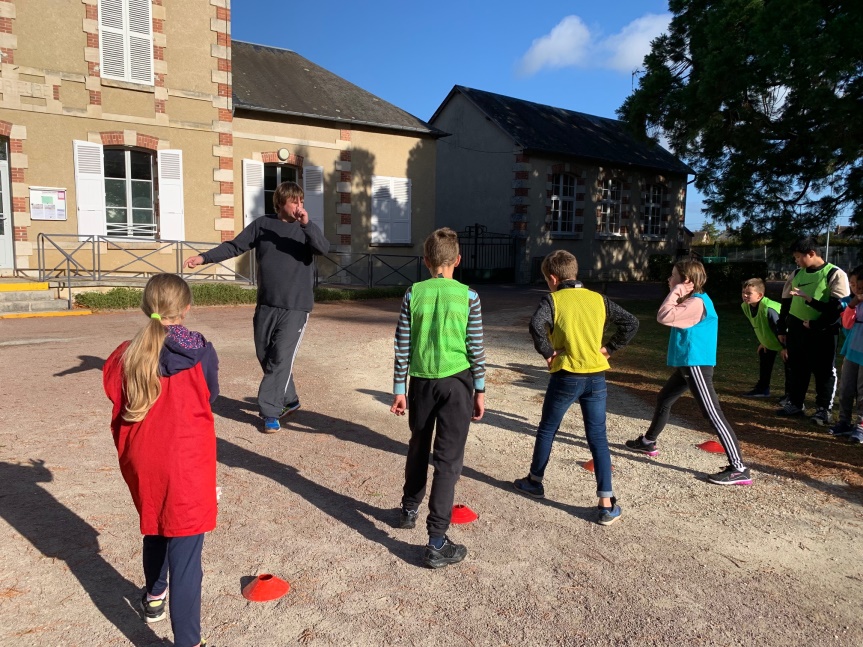 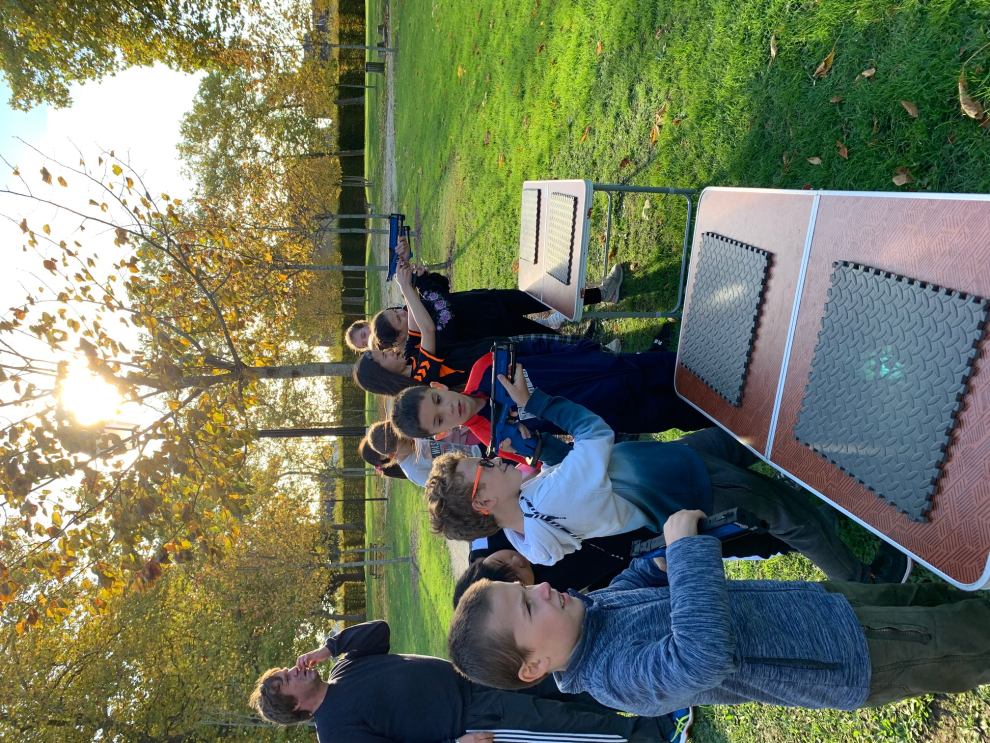 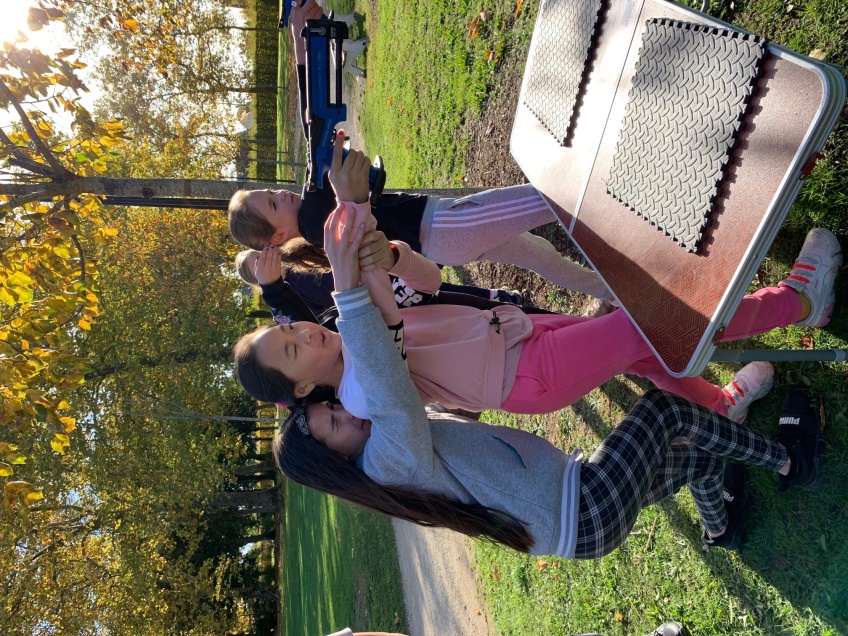 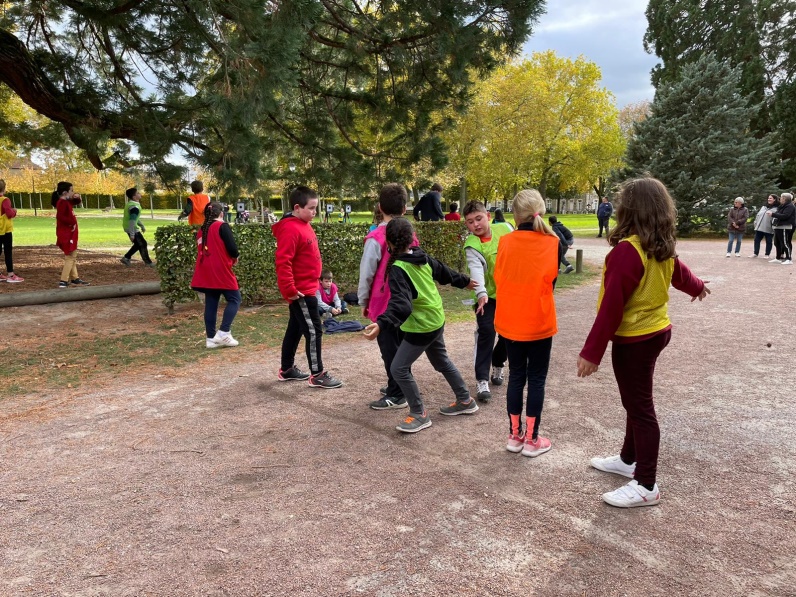 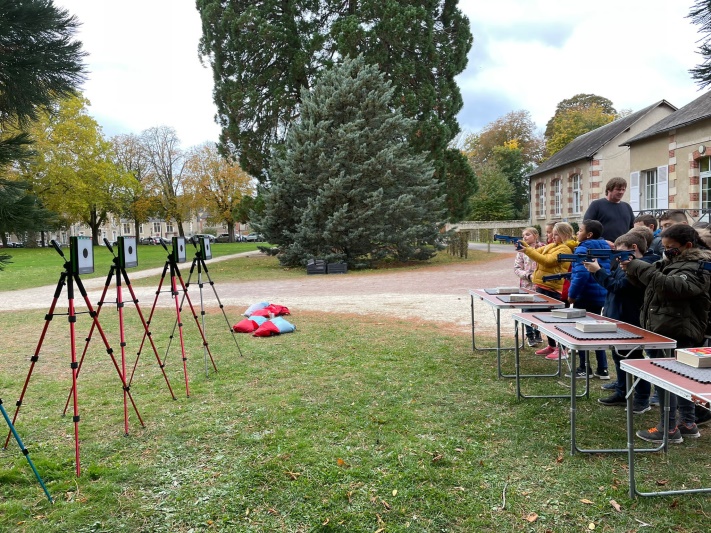 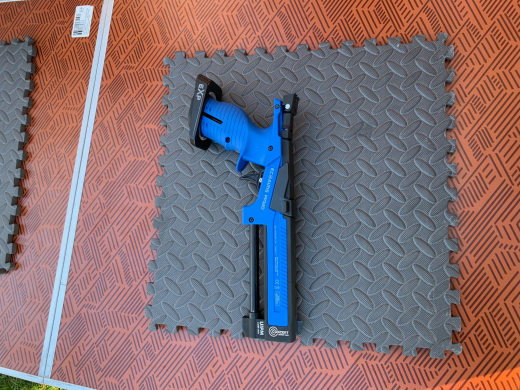 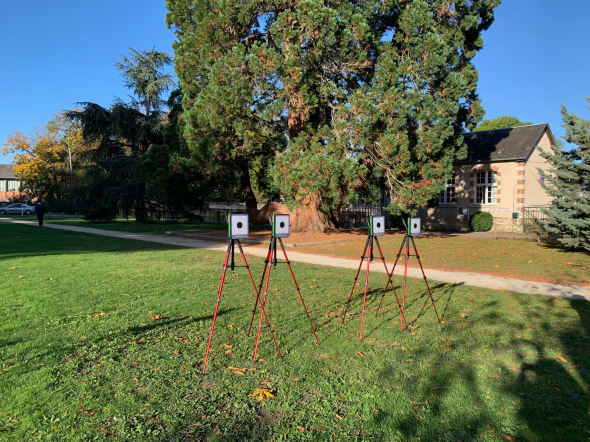 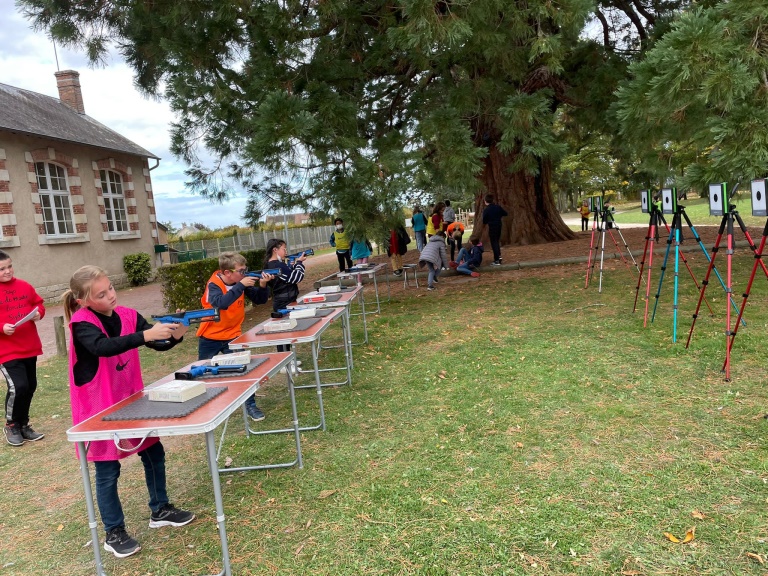 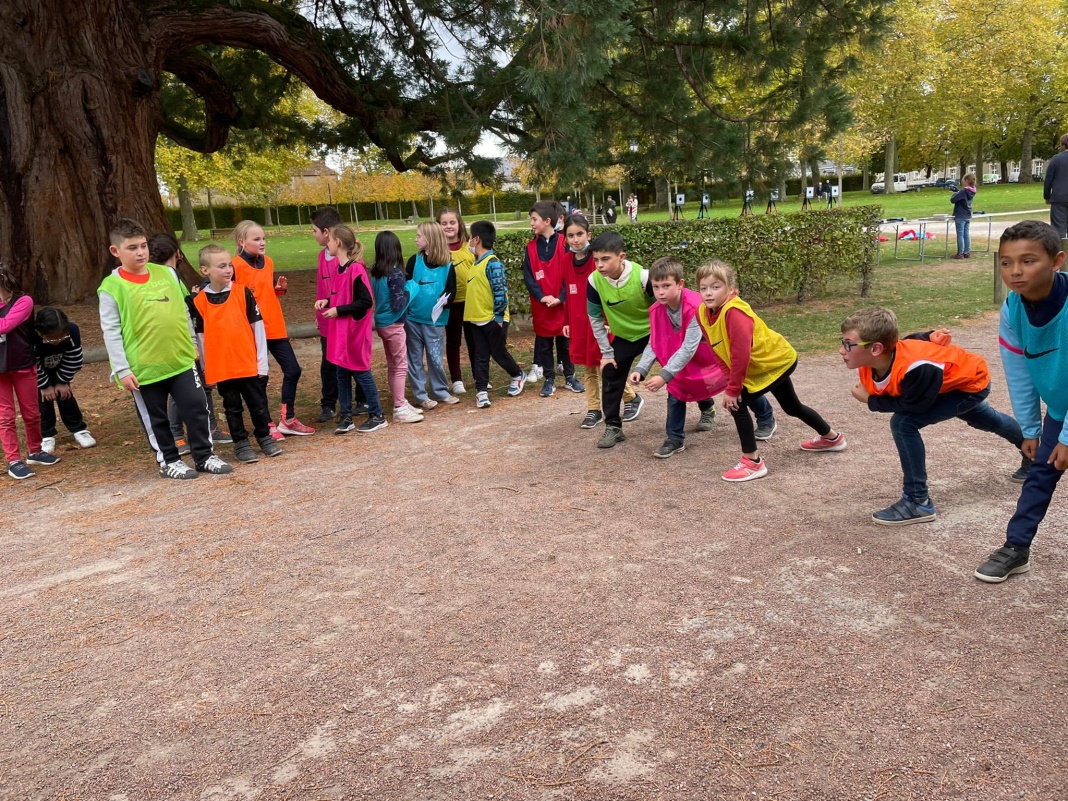 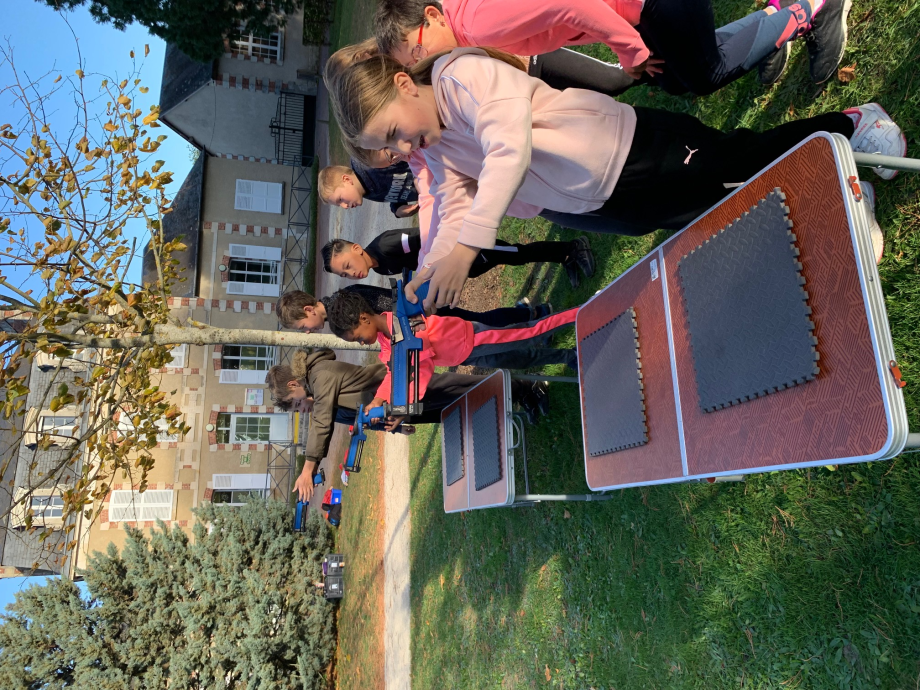 